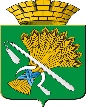 АДМИНИСТРАЦИЯ КАМЫШЛОВСКОГО ГОРОДСКОГО ОКРУГАП О С Т А Н О В Л Е Н И Еот      .     .2020 года  №г. КамышловОб утверждении Порядка заготовки гражданами древесины для собственных нужд на территории Камышловского городского округаВ соответствии с Федеральным законом Российской Федерации от 6 октября 2003 года № 131-ФЗ «Об общих принципах организации местного самоуправления в Российской Федерации», Приказом Министерства природных ресурсов и экологии Российской Федерации от 17 октября 2017 года № 567 «Об утверждении типового договора купли-продажи лесных насаждений», Законом Свердловской области № 152-ОЗ «О порядке и нормативах заготовки гражданами, проживающими на территории Свердловской области, древесины для собственных нужд», Приказом Департамента лесного хозяйства Свердловской области от 16.05.2017 № 256 «Об утверждении Порядка реализации Закона Свердловской области от 17 февраля 2017 № 2-ОЗ «О внесении изменений в Закон Свердловской области «О порядке нормативах заготовки гражданами древесины для собственных нужд на территории Свердловской области», администрация Камышловского городского округа,ПОСТАНОВЛЯЕТ:Утвердить Порядок заготовки гражданами древесины для собственных нужд на территории Камышловского городского округа (Приложение №1).2. Настоящее постановление опубликовать в газете «Камышловские известия» и на официальном сайте администрации Камышловского городского округа в информационно-телекоммуникационной сети «Интернет» в десятидневный срок. 3. Настоящее постановление вступает в силу с момента его опубликования.	4. Контроль за исполнением настоящего постановления возложить на первого заместителя главы администрации Камышловского городского округа Бессонова Е.А. ____________________________________________________________________.Глава Камышловского городского округа                                   А.В.Половников                Приложение № 1УТВЕРЖДЕНпостановлением администрацииКамышловского городского округаот                      года №         ПОРЯДОКЗАГОТОВКИ ГРАЖДАНАМИ ДРЕВЕСИНЫ ДЛЯ СОБСТВЕННЫХ НУЖД В КАМЫШЛОВСКОМ ГОРОДСКОМ ЛЕСНИЧЕСТВЕ КАМЫШЛОВСКОГО ГОРОДСКОГО ОКРУГА»1. Настоящий Порядок заготовки гражданами древесины для собственных нужд на территории Камышловского городского округа Свердловской области (далее – Порядок), определяет  состав, объемы, последовательность и сроки предоставления древесины гражданам.2. Заявителями на получение муниципальной услуги выступают граждане, проживающие на территории Свердловской области, которым необходимо осуществить заготовку древесины для собственных нужд.3. Предоставление древесины гражданам осуществляется Муниципальным казенным учреждением «Центр обеспечения деятельности администрации Камышловского городского округа» (далее – МКУ «ЦОДА КГО»), которое располагается по адресу: 624860, Свердловская область, город Камышлов, улица Карла Маркса, д. 51.   4. Нормативы заготовки гражданами древесины для собственных нужд на территории Свердловской области устанавливаются в следующих размерах:1) не более 100 кубических метров древесины, в том числе деловой древесины не более 85 кубических метров, на одиноко проживающего гражданина или семью один раз в 40 лет - для возведения жилых домов на земельных участках, предназначенных для индивидуального жилищного строительства, ведения личного подсобного хозяйства или садоводства;2) не более 25 кубических метров древесины, в том числе деловой древесины не более 20 кубических метров, на одиноко проживающего гражданина или семью один раз в 25 лет - для возведения иных строений, за исключением жилых домов;3) не более 25 кубических метров деловой древесины на одиноко проживающего гражданина или семью один раз в десять лет - для реконструкции и (или) ремонта строений;4) 0,26 кубического метра дровяной древесины на 1 квадратный метр общей площади помещения, но не более 20 кубических метров дровяной древесины на одиноко проживающего гражданина или семью один раз в год - для отопления жилых помещений, не имеющих центрального отопления;5) не более 10 кубических метров дровяной древесины на одиноко проживающего гражданина или семью один раз в год - для топки печей в банях, расположенных на земельных участках, на которых находятся жилые дома;6) не более 2 кубических метров древесины на одиноко проживающего гражданина или семью один раз в три года - для иных собственных нужд.5. В случае, если в результате чрезвычайных ситуаций природного и техногенного характера, совершения административных правонарушений или преступных деяний были уничтожены и (или) повреждены строения, заготовка гражданами древесины для собственных нужд для возведения жилых домов, иных строений, реконструкции и (или) ремонта строений осуществляется без учета периодичности, установленной в подпунктах 1-3 пункта 1.4 настоящего административного регламента. С гражданами данной категории договор купли-продажи древесины заключается вне очереди.6. Граждане, которым необходимо осуществить заготовку древесины для собственных нужд на территории Камышловского городского округа подают в  МКУ «ЦОДА КГО» заявления о включении в список граждан, имеющих право на заготовку древесины для собственных нужд. К заявлению прилагаются:- документ удостоверяющий личность заявителя;1) при обращении с заявлением о заготовке древесины для возведения жилого дома, реконструкции строений – действующее разрешение 
на строительство или уведомление о соответствии указанных в уведомлении о планируемых строительстве или реконструкции объекта индивидуального жилищного строительства или садового дома параметров объекта индивидуального жилищного строительства или садового дома установленным параметрам и допустимости размещения объекта индивидуального жилищного строительства или садового дома на земельном участке и копии правоустанавливающих документов на земельный участок, находящийся на территории Свердловской области;2) при обращении с заявлением о заготовке древесины для возведения иных строений, за исключением жилых домов, – копии правоустанавливающих документов на земельный участок, находящийся на территории Свердловской области;3) при обращении с заявлением о заготовке древесины для реконструкции и (или) ремонта строений – копии правоустанавливающих документов на земельный участок, находящийся на территории Свердловской области, и акт обследования состояния строений и (или) хозяйственных построек в целях выделения лесных насаждений для собственных нужд граждан.4) при обращении с заявлением о заготовке древесины для возведения жилых домов, иных строений, реконструкции и (или) ремонта строений, пострадавших от пожара или других стихийных бедствий, – справку 2 территориального органа Главного управления Министерства Российской Федерации по делам гражданской обороны, чрезвычайным ситуациям и ликвидации последствий стихийных бедствий по Свердловской области, подтверждающую факт повреждения дома и (или) хозяйственных построек пожаром или иным стихийным бедствием и копии правоустанавливающих документов на земельный участок, находящийся на территории Свердловской области.  7. По результатам рассмотрения заявления о включении в список и прилагаемых к нему документов, МКУ «ЦОДА КГО» принимается решение о включении гражданина в список граждан, имеющих право на заготовку древесины для собственных нужд, или решение об отказе во включении гражданина в такой список.8. В решении об отказе во включении гражданина в список граждан, имеющих право на заготовку древесины для собственных нужд, должны содержаться основания такого отказа. Решение об отказе принимается в случае:1) если заявление о включении в список подано гражданином, не имеющим на это полномочий;2) если в заявлении о включении в список указаны объемы подлежащей заготовке древесины, превышающие нормативы заготовки гражданами древесины для собственных нужд на территории Камышловского городского округа;3) если не соблюдена периодичность заготовки гражданами древесины для собственных нужд;4) если к заявлению о включении в список не приложены документы, указанные в подпунктах 1, 2, и 3 пункта 6 настоящего порядка; 
          5) если представлены документы, которые не подтверждают нуждаемость гражданина, подавшего заявление о включении в список, в заготовке древесины;6) если заявление о включении в список подано гражданином, не проживающим на территории Свердловской области;7) если заявление о включении в список подано гражданином, ранее включенным в список граждан, имеющих право на заготовку древесины для собственных нужд;8) если сведения о гражданине включены в реестр недобросовестных арендаторов лесных участков и покупателей лесных насаждений.9. Решение о включении гражданина в список граждан, имеющих право на заготовку древесины для собственных нужд, или решение об отказе во включении гражданина в такой список должно быть принято МКУ «ЦОДА КГО» не позднее 15 дней со дня подачи заявления о включении в список. МКУ «ЦОДА КГО» выдает или направляет гражданину, в отношении которого этим органом принято решение, заверенную копию принятого решения в течение трех дней со дня его принятия.Включение гражданина в список граждан, имеющих право на заготовку древесины для собственных нужд, осуществляется в порядке очередности исходя из времени подачи заявления о включении в список.10. Граждане, включенные в список граждан, имеющих право на заготовку древесины для собственных нужд, исключаются из этого списка в случае:1) подачи гражданином заявления об исключении из списка;2) ранее использование  гражданином в соответствии с Законом Свердловской области от 3 декабря 2007 года N 152-ОЗ своего права на заготовку древесины в целях, указанных в заявлении о включении в список;3) выявления в документах, прилагаемых к заявлению о включении в список, сведений, не соответствующих действительности и послуживших основанием включения в список, а также неправомерных действий должностных лиц МКУ «ЦОДА КГО», при решении вопроса о включении в список;4) непредставления гражданином в срок, указанный в части первой пункта 13 настоящего Порядка, письменного согласия на заготовку древесины для собственных нужд;5) повторного отказа гражданина от заключения договора купли-продажи лесных насаждений для собственных нужд.Решения об исключении граждан, включенных в список граждан, имеющих право на заготовку древесины для собственных нужд, из этого списка принимаются МКУ «ЦОДА КГО». Данное решение должно содержать основание его принятия.11. К заявлению о заготовке древесины, в целях, указанных в подпунктах 4 и 5 пункта 4 настоящего Порядка гражданин, заинтересованный в заключение договора, представляет следующие документы: 1) документ подтверждающий личность заявителя;2) при обращении с заявлением о заготовке дров для топки печей в банях, расположенных на земельных участках, на которых находятся жилые дома –копии правоустанавливающих документов на земельный участок, находящийся на территории Свердловской области, и копии правоустанавливающих документов на жилые дома, находящиеся на земельных участках, расположенных на территории Свердловской области;3) при обращении с заявлением о заготовке древесины для отопления жилых помещений, не имеющих центрального отопления, – справка из органа местного самоуправления о проживании заявителя в доме с печным отоплением.12. МКУ «ЦОДА КГО», в течение 15 дней со дня предоставления инженером по лесопользованию МКУ «ЦОДА КГО», информации о наличии в Камышловском городском лесничестве лесных насаждений с требуемыми качественными показателями, достаточных для заготовки объемов древесины, указанных в заявлении о включении в список, направляет гражданину, включенному в список граждан, имеющих право на заготовку древесины для собственных нужд, извещение о возможности заготовки древесины для собственных нужд.13. Гражданин, включенный в список граждан, имеющих право на заготовку древесины для собственных нужд, в течение 20 дней со дня получения извещения о возможности заготовки древесины для собственных нужд представляет в МКУ «ЦОДА КГО» письменное согласие на заготовку древесины для собственных нужд, а также документы, прилагаемые к заявлению о включении в список.В письменном согласии на заготовку древесины для собственных нужд указываются:1) фамилия, имя и (при наличии) отчество гражданина, место жительства этого гражданина, реквизиты документа, удостоверяющего его личность;2) местоположение лесных насаждений, заготовка которых будет осуществляться гражданином;3) почтовый адрес и (или) адрес электронной почты для связи с гражданином.14. По результатам рассмотрения документов МКУ «ЦОДА КГО» принимается решение о подготовке договора купли-продажи лесных насаждений либо решение об отказе в подготовке этого договора.Решение о подготовке договора купли-продажи лесных насаждений для собственных нужд либо решение об отказе в подготовке этого договора  принимает МКУ «ЦОДА КГО» не позднее 10 дней со дня представления гражданином документов, указанных в пункте 13 настоящего Порядка. МКУ «ЦОДА КГО» направляет гражданину заверенную копию принятого решения в течение трех дней со дня его принятия.15. Решение об отказе в подготовке договора купли-продажи лесных насаждений для собственных нужд должно быть обосновано и оно принимается в случае:1) если заявление о заготовке древесины подано гражданином, не имеющим на это полномочий;2) если в заявлении о заготовке древесины указаны объемы подлежащей заготовке древесины, превышающие нормативы заготовки гражданами древесины для собственных нужд на территории Камышловского городского округа;3) если представлены документы, которые не подтверждают нуждаемость гражданина, подавшего заявление о заготовке древесины, в заготовке древесины;4) если заявление о заготовке древесины подано гражданином, не проживающим на территории Свердловской области;5) если сведения о гражданине включены в реестр недобросовестных арендаторов лесных участков и покупателей лесных насаждений;6) если расчетной лесосекой не предусмотрена заготовка древесины при проведении санитарно-оздоровительных мероприятий.16. Решение о подготовке договора купли-продажи лесных насаждений для собственных нужд либо решение об отказе в подготовке этого договора принимает МКУ «ЦОДА КГО», не позднее 15 дней со дня подачи заявления о заготовке древесины. МКУ «ЦОДА КГО» выдает или направляет гражданину, в отношении которого им принято решение, заверенную копию принятого решения в течение трех дней со дня его принятия.17. МКУ «ЦОДА КГО», осуществляет подготовку договора купли-продажи лесных насаждений для собственных нужд в течение 15 дней со дня принятия решения о подготовке договора купли-продажи лесных насаждений для собственных нужд.18. При подготовке договора купли-продажи лесных насаждений для собственных нужд определяется местоположение лесных насаждений. Гражданину предоставляется право осматривать лесные насаждения, заготовка которых будет осуществляться гражданином, знакомиться с их материально-денежной оценкой и другой документацией, относящейся к этим лесным насаждениям.19. В течении трех дней после подписания договора купли-продажи гражданин производит оплату по договору купли-продажи лесных насаждений для собственных нужд по ставкам, установленным правительством Свердловской области по реквизитам, указанным в квитанции для оплаты. Сумма платежа, порядок и место рубки указываются в договоре купли-продажи.